CCRSS PROVIDER NAMECCRSS PROVIDER NAMECCRSS PROVIDER NAMECCRSS PROVIDER NAMECCRSS PROVIDER NAMECCRSS PROVIDER NAMECERTIFICATION NUMBERRCS CONTRACTED EVALUATOR / STAFF NAMERCS CONTRACTED EVALUATOR / STAFF NAMECERTIFICATION EVALUATION DATE(S)CERTIFICATION EVALUATION DATE(S)CERTIFICATION EVALUATION DATE(S)CERTIFICATION EVALUATION DATE(S)CERTIFICATION EVALUATION DATE(S)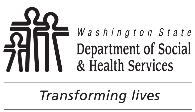 		ATTACHMENT H	AGING AND LONG-TERM SUPPORT ADMINISTRATION (ALTSA)	RESIDENTIAL CARE SERVICES	CERTIFIED COMMUNITY RESIDENTIAL SERVICES AND SUPPORTS (CCRSS)	CCRSS Home Environment and Safety Worksheet		ATTACHMENT H	AGING AND LONG-TERM SUPPORT ADMINISTRATION (ALTSA)	RESIDENTIAL CARE SERVICES	CERTIFIED COMMUNITY RESIDENTIAL SERVICES AND SUPPORTS (CCRSS)	CCRSS Home Environment and Safety Worksheet		ATTACHMENT H	AGING AND LONG-TERM SUPPORT ADMINISTRATION (ALTSA)	RESIDENTIAL CARE SERVICES	CERTIFIED COMMUNITY RESIDENTIAL SERVICES AND SUPPORTS (CCRSS)	CCRSS Home Environment and Safety Worksheet		ATTACHMENT H	AGING AND LONG-TERM SUPPORT ADMINISTRATION (ALTSA)	RESIDENTIAL CARE SERVICES	CERTIFIED COMMUNITY RESIDENTIAL SERVICES AND SUPPORTS (CCRSS)	CCRSS Home Environment and Safety Worksheet		ATTACHMENT H	AGING AND LONG-TERM SUPPORT ADMINISTRATION (ALTSA)	RESIDENTIAL CARE SERVICES	CERTIFIED COMMUNITY RESIDENTIAL SERVICES AND SUPPORTS (CCRSS)	CCRSS Home Environment and Safety Worksheet		ATTACHMENT H	AGING AND LONG-TERM SUPPORT ADMINISTRATION (ALTSA)	RESIDENTIAL CARE SERVICES	CERTIFIED COMMUNITY RESIDENTIAL SERVICES AND SUPPORTS (CCRSS)	CCRSS Home Environment and Safety WorksheetObservations of the environment occur throughout the certification evaluation process.Observations of the environment occur throughout the certification evaluation process.Observations of the environment occur throughout the certification evaluation process.Observations of the environment occur throughout the certification evaluation process.Observations of the environment occur throughout the certification evaluation process.Observations of the environment occur throughout the certification evaluation process.Observations of the environment occur throughout the certification evaluation process.CLIENT NAMECLIENT NAMECLIENT NAMECLIENT NAMECLIENT NAMECCRSS SAMPLE ID NUMBERCCRSS SAMPLE ID NUMBERDATE OF OBSERVATIONSDATE OF OBSERVATIONSDATE OF OBSERVATIONSDATE OF OBSERVATIONSTIME OF OBSERVATIONSTIME OF OBSERVATIONSTIME OF OBSERVATIONSQuality of Life / Client Rights	WAC 388-101D-0170Quality of Life / Client Rights	WAC 388-101D-0170Quality of Life / Client Rights	WAC 388-101D-0170Quality of Life / Client Rights	WAC 388-101D-0170Quality of Life / Client Rights	WAC 388-101D-0170Quality of Life / Client Rights	WAC 388-101D-0170Quality of Life / Client Rights	WAC 388-101D-0170Y	 N	N/A			Was adaptive / life sustaining equipment available, clean, and in good repair?			Were doors and windows unblocked?			Was the environment homelike?Y	 N	N/A			Was adaptive / life sustaining equipment available, clean, and in good repair?			Were doors and windows unblocked?			Was the environment homelike?Y	 N	N/A			Was adaptive / life sustaining equipment available, clean, and in good repair?			Were doors and windows unblocked?			Was the environment homelike?Y	 N	N/A			Was there accessible telephone equipment and list of emergency contact numbers?			Were audio monitors used appropriately?Y	 N	N/A			Was there accessible telephone equipment and list of emergency contact numbers?			Were audio monitors used appropriately?Y	 N	N/A			Was there accessible telephone equipment and list of emergency contact numbers?			Were audio monitors used appropriately?Y	 N	N/A			Was there accessible telephone equipment and list of emergency contact numbers?			Were audio monitors used appropriately?Physical EnvironmentPhysical EnvironmentPhysical EnvironmentPhysical EnvironmentPhysical EnvironmentPhysical EnvironmentPhysical EnvironmentY	 N	N/A			Were stairs / steps, handrails / ramps, and walkways in good repair?			Clear of clutter that could be potentially hazardous to the client(s)?			Clear of signs of unsanitary home conditions (i.e., mold, mildew, etc.)?Y	 N	N/A			Were stairs / steps, handrails / ramps, and walkways in good repair?			Clear of clutter that could be potentially hazardous to the client(s)?			Clear of signs of unsanitary home conditions (i.e., mold, mildew, etc.)?Y	 N	N/A			Were stairs / steps, handrails / ramps, and walkways in good repair?			Clear of clutter that could be potentially hazardous to the client(s)?			Clear of signs of unsanitary home conditions (i.e., mold, mildew, etc.)?Y	 N	N/A			Were stairs / steps, handrails / ramps, and walkways in good repair?			Clear of clutter that could be potentially hazardous to the client(s)?			Clear of signs of unsanitary home conditions (i.e., mold, mildew, etc.)?Y	 N	N/A			Were flammable and combustible materials stored safely?			Was the yard free of garbage / refuse?			Was the property free of pests?Y	 N	N/A			Were flammable and combustible materials stored safely?			Was the yard free of garbage / refuse?			Was the property free of pests?Y	 N	N/A			Were flammable and combustible materials stored safely?			Was the yard free of garbage / refuse?			Was the property free of pests?BathroomsBathroomsBathroomsBathroomsBathroomsBathroomsBathroomsY	 N	N/A			Safe and clean?			Adequate lighting?			Grab bars?Y	 N	N/A			Safe and clean?			Adequate lighting?			Grab bars?Y	 N	N/A			Safe and clean?			Adequate lighting?			Grab bars?Y	 N	N/A			Safe and clean?			Adequate lighting?			Grab bars?Y	 N	N/A			Accessible for all clients?			Private?Y	 N	N/A			Accessible for all clients?			Private?Y	 N	N/A			Accessible for all clients?			Private?SafetySafetySafetySafetySafetySafetySafetyY	 N	N/A			Emergency food and water supply?			Medications locked-up?			First aid supplies available?			Working flashlight available?			Door / window alarms?Y	 N	N/A			Emergency food and water supply?			Medications locked-up?			First aid supplies available?			Working flashlight available?			Door / window alarms?Y	 N	N/A			Emergency food and water supply?			Medications locked-up?			First aid supplies available?			Working flashlight available?			Door / window alarms?Y	 N	N/A			Emergency food and water supply?			Medications locked-up?			First aid supplies available?			Working flashlight available?			Door / window alarms?Y	 N	N/A			Operating smoke detectors (with light alarm for clients with hearing impairments)?			Cleaning supplies / toxic materials locked-up if required by clients’ safety needs?			Evacuation plan and practice drills?Y	 N	N/A			Operating smoke detectors (with light alarm for clients with hearing impairments)?			Cleaning supplies / toxic materials locked-up if required by clients’ safety needs?			Evacuation plan and practice drills?Y	 N	N/A			Operating smoke detectors (with light alarm for clients with hearing impairments)?			Cleaning supplies / toxic materials locked-up if required by clients’ safety needs?			Evacuation plan and practice drills?Water Temperature in oF, check in two (2) locations (if first check >120oF, re-check water temperature)Water Temperature in oF, check in two (2) locations (if first check >120oF, re-check water temperature)Water Temperature in oF, check in two (2) locations (if first check >120oF, re-check water temperature)Water Temperature in oF, check in two (2) locations (if first check >120oF, re-check water temperature)Water Temperature in oF, check in two (2) locations (if first check >120oF, re-check water temperature)Water Temperature in oF, check in two (2) locations (if first check >120oF, re-check water temperature)Water Temperature in oF, check in two (2) locations (if first check >120oF, re-check water temperature)Temperature:       	 oF	  KitchenDate / time:       		   A.M.   P.M. Temperature:       	 oF	  KitchenDate / time:       		   A.M.   P.M. Temperature:       	 oF	  KitchenDate / time:       		   A.M.   P.M. Temperature:       	 oF	  KitchenDate / time:       		   A.M.   P.M. Temperature:       	 oF	  KitchenDate / time:       			   A.M.   P.M. Temperature:       	 oF	  KitchenDate / time:       			   A.M.   P.M. Temperature:       	 oF	  KitchenDate / time:       			   A.M.   P.M. Temperature:       	 oF	  BathroomDate / time:       			   A.M.   P.M. Temperature:       	 oF	  BathroomDate / time:       			   A.M.   P.M. Temperature:       	 oF	  BathroomDate / time:       			   A.M.   P.M. Temperature:       	 oF	  BathroomDate / time:       			   A.M.   P.M. Temperature:       	 oF	  BathroomDate / time:       			   A.M.   P.M. Temperature:       	 oF	  BathroomDate / time:       			   A.M.   P.M. Temperature:       	 oF	  BathroomDate / time:       			   A.M.   P.M. NOTESNOTESNOTESNOTESNOTESNOTESNOTES